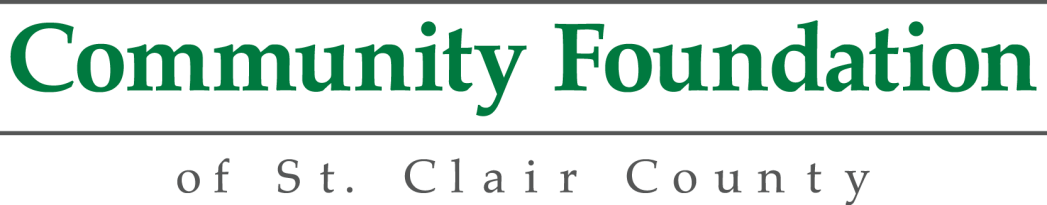 The Physician Healthcare Network Dyslexia Fund, a donor advised fund with the Community Foundation, has funding available to support dyslexia-related projects, programs and organizations.If you have a need for support, please submit a letter of interest to include:A brief description of your organizationHow your organization interfaces with individuals with dyslexiaProposed use of funds (i.e. seminars, books, speaker, etc.)Amount of funds being requestedPlease submit letters of interest to Colette Champine at cchampine@physicianhealthcare.com or mail to Physician HealthCare Network, 3050 Commerce Drive, Fort Gratiot, MI 48059.Who is eligible for funding?NonprofitsCommunity OrganizationsService ClubsChurches